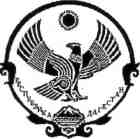 РЕСПУБЛИКА ДАГЕСТАНСОБРАНИЕ ДЕПУТАТОВ МУНИЦИПАЛЬНОГО РАЙОНА«МАГАРАМКЕНТСКИЙ РАЙОН»________________________________________________________________________РЕШЕНИЕ   «16»августа 2022г.                       с. Магарамкент                            № - 98VIIсдО муниципальной комиссии по делам несовершеннолетних и защите их прав в муниципальном районе «Магарамкентский район»             _________________________________________________________________________В соответствии с Федеральным законом от 24 июня 1999 года №120-ФЗ «Об основах системы профилактики безнадзорности и правонарушений несовершеннолетних», Постановлением Правительства Российской Федерации от 6 ноября 2013 года №995 « Об утверждении Примерного положения о комиссиях по делам несовершеннолетних и защите их прав» и Законом Республики Дагестан от 12 февраля 2013 года №4 « О комиссиях по делам несовершеннолетних и защите их прав в Республике Дагестан», Собрание депутатов РЕШИЛО:1.	Создать комиссию по делам несовершеннолетних и защите их прав в MP
«Магарамкентский район» (далее - муниципальную комиссию) и утвердить ее
состав согласно приложению №1 на срок полномочий Собрания депутатов MP
«Магарамкентский район»7 -го созыва. 2.	Настоящее решение разместить на официальном сайте муниципального
района «Магарамкентский район».Врио Председателя                                                                                                Собрания депутатов                                                                                                             МР «Магарамкентский район»                                                      Э.В.Адилова.ПРИЛОЖЕНИЕ №1к решению Собрания депутатовMP «Магарамкентский район»                                                                                                               №     от 16.08. 2022г.№-98 VIIcдСОСТАВ МУНИЦИПАЛЬНОЙ КОМИССИИ ПО ДЕЛАМ НЕСОВЕРШЕННОЛЕТНИХ И ЗАЩИТЕ ИХ ПРАВ Исабеков И.Н. - заместитель Главы администрации MP «Магарамкентский район», председатель комиссии.Абейдуллаев У.М. - начальник управления образования администрации MP «Магарамкентский район», заместитель председателя комиссии.3.	Ханов Ф.Г - ответственный секретарь комиссии.4.	Бейбалаев З.М. - начальник отдела опеки и попечительства
администрации MP «Магарамкентский район», член комиссии.5.	Гаджималикова З.Х. - старший инспектор подразделения по делам
несовершеннолетних отдела МВД России по Магарамкентскому району,
член комиссии.6.	 Алиев К.К. - заместитель начальника Управления
социальной защиты населения в MP «Магарамкентский район», член
комиссии.7.	Бейбутов Р.К. - инспектор по трудоустройству ГКУ РД «Центр
занятости населения в MP «Магарамкентский район» (по согласованию)8.	Ширинова A.M. - заместитель главного врача ГБУ РД
«Магарамкентская ЦРБ»Нагметуллаев А.Н. - председатель Общественного совета MP «Магарамкентский район», член комиссии. Бейбутов Ф.Б. - директор МКУ «Отдел по делам молодежи и туризму» в MP «Магарамкентский район».11.  Асалиев Р.Ш. - директор ГБУ РД КЦСОН в MP «Магарамкентский район».